OBJAVA ZA MEDIJEHEP POTPISAO SPORAZUM O SURADNJI S UKRAJINSKOM TVRTKOM DTEKSPLIT, 10. listopada 2019. –  Danas je u Splitu potpisan Sporazum o razumijevanju i poslovnoj suradnji između Hrvatske elektroprivrede d.d. i ukrajinske energetske grupacije DTEK. Sporazum su, u nazočnosti predsjednika Vlade Republike Hrvatske Andreja Plenkovića i ministara u Vladi RH, potpisali Maxim Timchenko, predsjednik Uprave DTEK-a i Frane Barbarić, predsjednik Uprave HEP-a.Sporazum o razumijevanju i poslovnoj suradnji predstavlja temelj za buduću suradnju dviju tvrtki kroz zajednički nastup na stranim tržištima, zajednička ulaganja na području proizvodnje te trgovinu električnom energijom, plinom i drugim energentima. Prirodno je da dvije velike i značajne energetske kompanije kao što su HEP i DTEK potpisivanjem sporazuma otvore mogućnost širenja međusobne poslovne suradnje. Očekujemo da naša suradnja u budućnosti doprinese rastu i ostvarenju još boljih poslovnih rezultata obaju partnera. Ujedno, ona može dati bitan doprinos ostvarenju strateških ciljeva hrvatske energetike, kao što su diversifikacija izvora energenata te jačanje energetske sigurnosti i stabilnosti Hrvatske. U području razvoja obnovljivih izvora, obje tvrtke, DTEK i HEP, ostvaruju značajan iskorak u posljednjih nekoliko godina, a u što se, kad govorimo o HEP-u, hrvatska javnost mogla uvjeriti i prije nekoliko dana prigodom predstavljanja projekta Vjetroelektrane Korlat. I zato, u razvoju obnovljivih izvora vidimo velike mogućnosti i prostor za intenzivnu međusobnu suradnju, izjavio je predsjednik Uprave HEP-a Frane Barbarić.HEP je već desetak godina, na različite načine prisutan na europskim tržištima električne energije i plina, od Njemačke do Kosova. Ostvario je značajan udjel na slovenskom tržištu opskrbe električnom energijom, a sve je više prisutan i na tržištima u Srbiji i BiH. Daljnje širenje poslovanja na regionalna i druga inozemna tržišta HEP razmatra u okviru poslovanja postojećih inozemnih društava ili mogućeg osnivanja novih društava, strateških partnerstava te akvizicija. Područja u kojima postoji mogućnost nastupa na inozemnim tržištima su investicije u proizvodne objekte, prvenstveno obnovljive izvore energije; trgovina i opskrba električnom energijom i plinom te projekti energetske učinkovitosti.Važnost i potencijal danas potpisanog sporazuma ocrtava činjenica da je DTEK najveća privatna energetska kompanija u Ukrajini, najveći je privatni proizvođač plina te jedan od tri najveća investitora u obnovljive izvore energije (sunce i vjetar). Ukupni instalirani kapaciteti DTEK-a za proizvodnju električne energije iznose 17 GW. DTEK distribuira električnu energiju za 3,6 milijuna korisnika.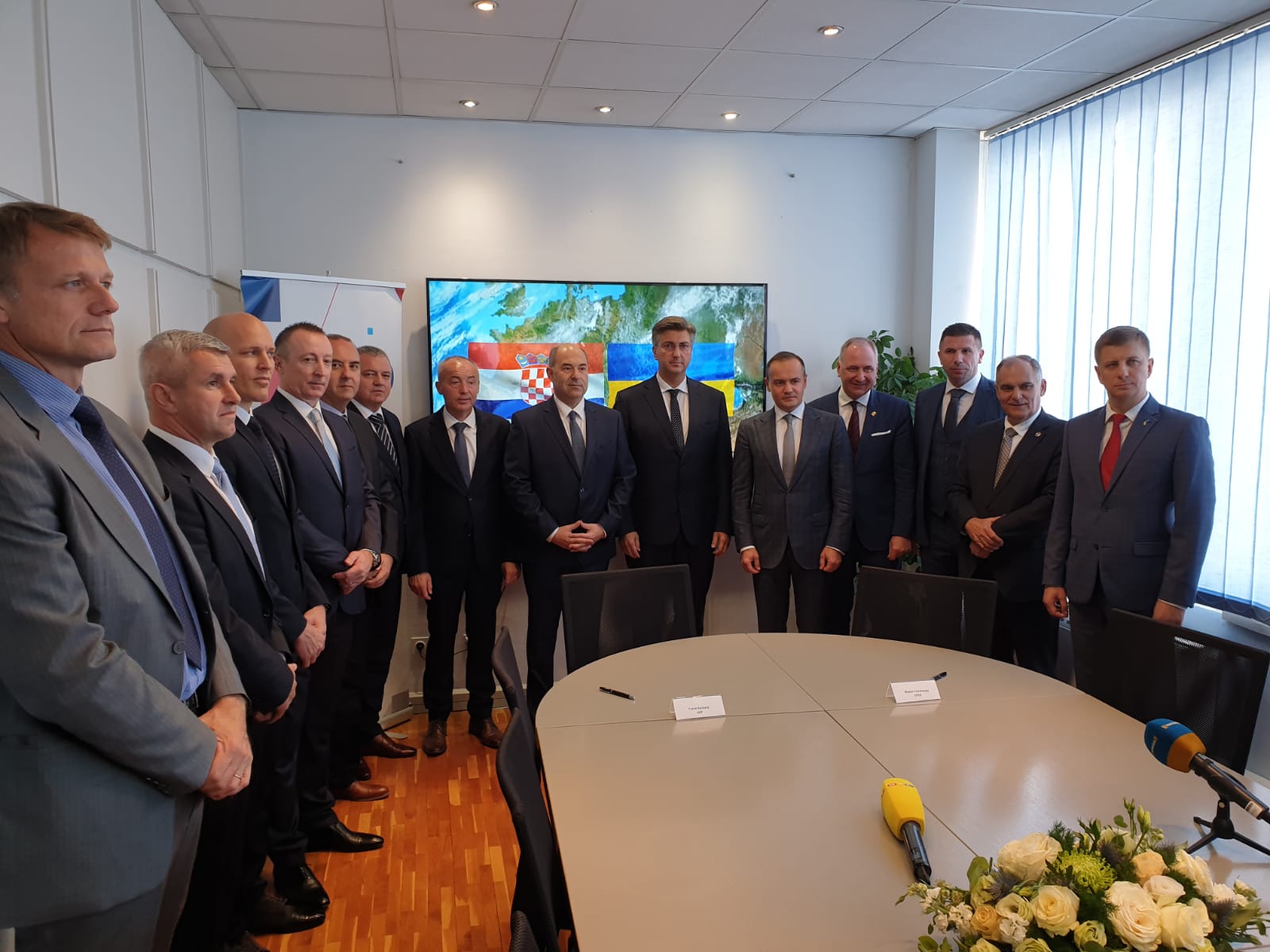 